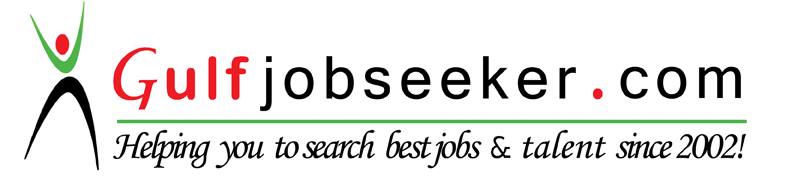 Contact HR Consultant for CV No: 340330E-mail: response@gulfjobseekers.comWebsite: http://www.gulfjobseeker.com/employer/cvdatabasepaid.php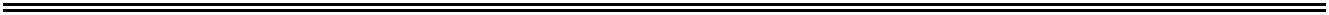 Career ProfileLooking forward for a challenging job in an organization where my inter-personal skills can be utilized to achieve the objective of the organization & which provides me an opportunity of continuous learning.Professional SynopsisA dynamic professional with 2.5 years of experience in India Strong organizer, motivator, team player and a decisive leader. An effective communicator with excellent relationship building & interpersonal skills. Strong analytical, problem solving & organizational Leadership abilities. Educational QualificationsDIPLOMA in “Computer Engineering” from Technical Board, Trivandrum, India. (2010 to 2013) Higher Secondary from State Board, Kerala, India. 70% (2008 to 2010) Organizational ExperienceLimenzy Technologies, Kozhikode, India – Limenzy Technologies take a comprehensive approach to web development starting from coding and mark-up to web design and content and offer a wide range of services that include e-commerce sites, full-fat websites, platforms etc.and I have got best perfomer award in 2015.Web Developer (November 2014 – December 2016)Understand clients requirement and drawing up detailed website specifications. Create website layout/user interface by using standard HTML/CSS practices. Write well designed, testable, efficient code and make the website dynamic. Plugin Development Coding using a variety of software and working with different content management systems. Create visually appealing sites that feature user-friendly design and clear navigation. Search Engine Optimisation. Editing content, debugging code and re-designing web pages. Testing the website to ensure it is working; Handing the completed website over to the client. Post-sales technical support and give tutorials to client. Continual professional development to keep up to date with new software developments. Baabtra-Mentoring Partner, Kozhikode, India - Baabtra is a software development company that offers web based application services, software development, web designing, Search Engine Optimization and a host of other value added services.PHP TraineeCreates and modifies computer programs by converting project requirements into code. Consult with managerial, engineering, and technical personnel to clarify program intent, identify problems, and suggest changes. Keeping naming conventions and standards throughout the project Following the SDLC and database design Conducting Presentations on different technologies and sharing of knowledge Computer Skills:Working knowledge of MS Windows, MS Office. Technologies: PHP , HTML, javascript, Ajax, jQuery,C, C++ Framework : WordPress, Bootstrap IDE : Netbeans , Dreamweaver , Sublime Text2 , Notepad++ Operating System: Windows XP, Windows Vista, Windows 7 Internet Research skills.Personal Information:Date of Birth	: 11-06-1993Nationality	: IndianMarital Status	: SingleJoining Status	: ImmediateDeclaration:I here by declare that the above mentioned information is correct upto my knowledge and i bear the responsibility for the correctness of the above mentioned particulars.